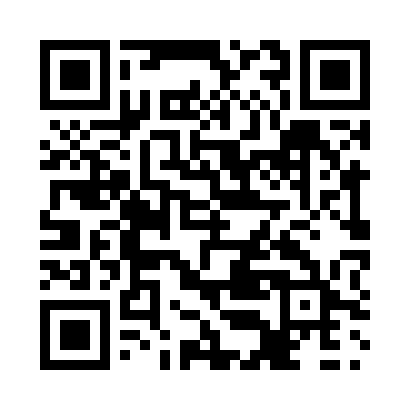 Prayer times for Kauahtshuahk, Quebec, CanadaMon 1 Jul 2024 - Wed 31 Jul 2024High Latitude Method: Angle Based RulePrayer Calculation Method: Islamic Society of North AmericaAsar Calculation Method: HanafiPrayer times provided by https://www.salahtimes.comDateDayFajrSunriseDhuhrAsrMaghribIsha1Mon2:144:0812:205:538:3110:252Tue2:144:0912:205:538:3010:253Wed2:154:1012:205:538:3010:254Thu2:154:1012:205:538:2910:255Fri2:164:1112:205:538:2910:246Sat2:164:1212:205:538:2810:247Sun2:174:1312:215:528:2810:248Mon2:174:1412:215:528:2710:249Tue2:184:1512:215:528:2610:2410Wed2:184:1612:215:528:2610:2311Thu2:194:1712:215:518:2510:2312Fri2:204:1812:215:518:2410:2313Sat2:204:1912:215:508:2310:2214Sun2:214:2012:215:508:2210:2215Mon2:214:2112:225:498:2110:2116Tue2:224:2212:225:498:2010:2117Wed2:234:2412:225:488:1910:2018Thu2:234:2512:225:488:1810:2019Fri2:244:2612:225:478:1710:1920Sat2:254:2712:225:478:1610:1921Sun2:254:2912:225:468:1510:1822Mon2:264:3012:225:458:1310:1823Tue2:264:3112:225:458:1210:1724Wed2:274:3312:225:448:1110:1625Thu2:284:3412:225:438:0910:1626Fri2:294:3512:225:428:0810:1527Sat2:294:3712:225:418:0710:1428Sun2:324:3812:225:408:0510:1129Mon2:344:4012:225:408:0410:0830Tue2:374:4112:225:398:0210:0631Wed2:394:4212:225:388:0110:03